All parents / carers are encouraged to contribute to their child’s education and we recognise their valuable contribution.This may be through:discussion with the class teacher; informally or during Parent Consultations.discussion with Mrs Harding, Special Educational Needs and Disability subject leader and Mrs McHugh, Headteacher or with other professionalsparents / carers are encouraged to contribute to plans for their child and are invited to review meetings relating to their child.  Their views are sought prior to / during review meetings. Co-production of a child’s SEN Support Plan.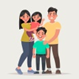 How will I be involved in discussions about / and planning for my child’s education?